BohrNom : bohrNom au complet : niels bohr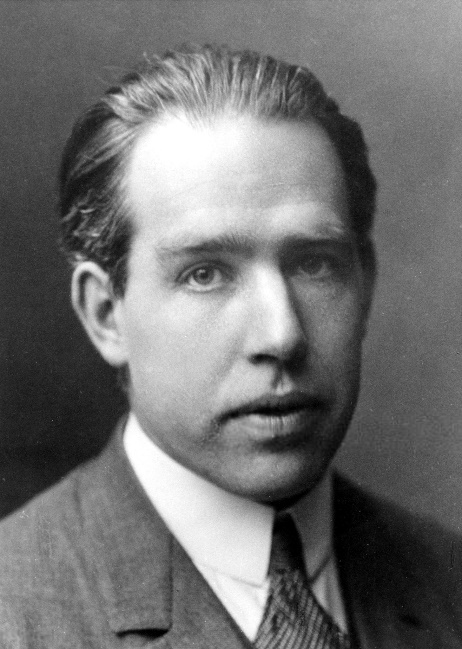 Periode de temps :  7 octobre 1895 à Copenhague Danemark - 18 Novembre 1962 à Copenhague Nationalité : DanoisDécouverte : le modèle atomique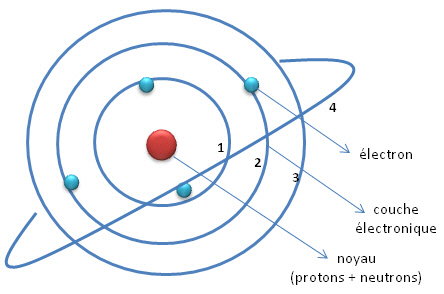 